THE LEGEND OF THE GOLDEN TREEIn the district of St. Fruttuoso  there is a road between tall buildings: the road of the Golden Tree.
This name comes from a legend narrating that in the district of St. Fruttuoso there were many woods, gardens and orchards. It was a district inhabited by farmers, that lived in small cottages in the green.The greatest part of those cultivated grounds belonged to a gentleman of the place, known as a lazy person. He loved to live in  luxury, he visited only the richest people in the city and  played  dice.But gambling had never brought anything good: the gentleman quickly lost everything of his possessions getting into debt with a lot of people. He was convinced to be able to win the game and to return  as rich as before. The last time he tossed dice he bet one of his trees  as a reward. He won the game and had all his money back.He was happy, but he wasn’t the same any longer: he had been turned  into a humbler man.
In fact, he understood that that tree represented the courage to take his responsibility.
That tree became his mascot and took him out of  gambling.In the 80s an old tree was cut down in the street of the Golden Tree and according to the legend it was the tree of the gentleman.
Many people believed in this legend so a new tree was planted.
The tree is symbol of good luck.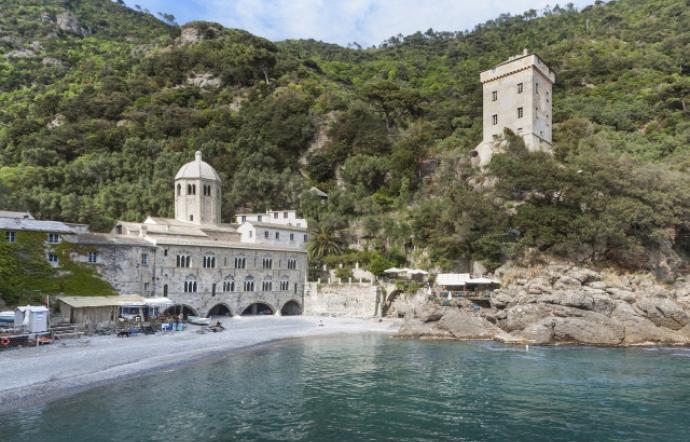 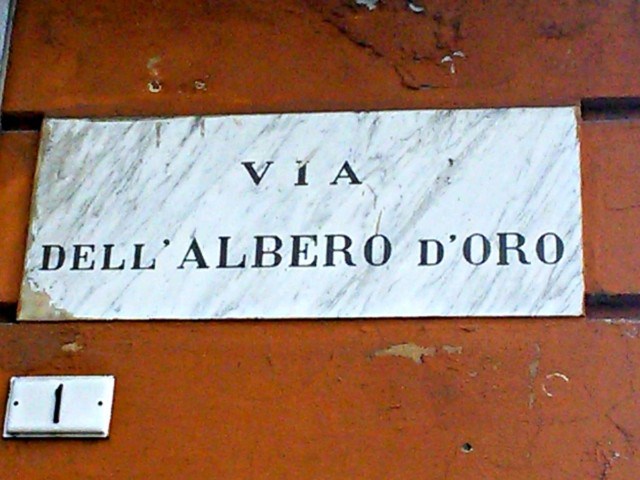 